Meeting Agenda / Minutes.GroupGroupCharter and Virtual Education Advisory CouncilCharter and Virtual Education Advisory CouncilCharter and Virtual Education Advisory CouncilCharter and Virtual Education Advisory CouncilCharter and Virtual Education Advisory CouncilCharter and Virtual Education Advisory CouncilDate / Time Location (Zoom)Wednesday6.7.20231:30-3:00 pmhttps://ksde.zoom.us/j/89291489971Wednesday6.7.20231:30-3:00 pmhttps://ksde.zoom.us/j/89291489971Facilitator: Recorder:Facilitator: Recorder:Brooke BlanckJody Siebenmorgen David Fernkopf (KSDE)Brooke BlanckJody Siebenmorgen David Fernkopf (KSDE)Brooke BlanckJody Siebenmorgen David Fernkopf (KSDE)Brooke BlanckJody Siebenmorgen David Fernkopf (KSDE)Brooke BlanckJody Siebenmorgen David Fernkopf (KSDE)Brooke BlanckJody Siebenmorgen David Fernkopf (KSDE)Date / Time Location (Zoom)Wednesday6.7.20231:30-3:00 pmhttps://ksde.zoom.us/j/89291489971Wednesday6.7.20231:30-3:00 pmhttps://ksde.zoom.us/j/89291489971KSDE MissionKSDE MissionTo prepare Kansas students for lifelong success through rigorous, quality academic instruction, career training, and character development according to each student's gifts and talents.To prepare Kansas students for lifelong success through rigorous, quality academic instruction, career training, and character development according to each student's gifts and talents.To prepare Kansas students for lifelong success through rigorous, quality academic instruction, career training, and character development according to each student's gifts and talents.To prepare Kansas students for lifelong success through rigorous, quality academic instruction, career training, and character development according to each student's gifts and talents.To prepare Kansas students for lifelong success through rigorous, quality academic instruction, career training, and character development according to each student's gifts and talents.To prepare Kansas students for lifelong success through rigorous, quality academic instruction, career training, and character development according to each student's gifts and talents.To prepare Kansas students for lifelong success through rigorous, quality academic instruction, career training, and character development according to each student's gifts and talents.To prepare Kansas students for lifelong success through rigorous, quality academic instruction, career training, and character development according to each student's gifts and talents.To prepare Kansas students for lifelong success through rigorous, quality academic instruction, career training, and character development according to each student's gifts and talents.KSDE GoalsKSDE GoalsProvide a flexible and efficient delivery system to meet our students’ varied and changing needsProvide an effective educator in every classroomEnsure effective, visionary leaders in every schoolPromote and encourage best practices for early childhood programsDevelop active communication and partnerships with families, communities, business stakeholders, constituents, and policy partnersProvide a flexible and efficient delivery system to meet our students’ varied and changing needsProvide an effective educator in every classroomEnsure effective, visionary leaders in every schoolPromote and encourage best practices for early childhood programsDevelop active communication and partnerships with families, communities, business stakeholders, constituents, and policy partnersProvide a flexible and efficient delivery system to meet our students’ varied and changing needsProvide an effective educator in every classroomEnsure effective, visionary leaders in every schoolPromote and encourage best practices for early childhood programsDevelop active communication and partnerships with families, communities, business stakeholders, constituents, and policy partnersProvide a flexible and efficient delivery system to meet our students’ varied and changing needsProvide an effective educator in every classroomEnsure effective, visionary leaders in every schoolPromote and encourage best practices for early childhood programsDevelop active communication and partnerships with families, communities, business stakeholders, constituents, and policy partnersProvide a flexible and efficient delivery system to meet our students’ varied and changing needsProvide an effective educator in every classroomEnsure effective, visionary leaders in every schoolPromote and encourage best practices for early childhood programsDevelop active communication and partnerships with families, communities, business stakeholders, constituents, and policy partnersProvide a flexible and efficient delivery system to meet our students’ varied and changing needsProvide an effective educator in every classroomEnsure effective, visionary leaders in every schoolPromote and encourage best practices for early childhood programsDevelop active communication and partnerships with families, communities, business stakeholders, constituents, and policy partnersProvide a flexible and efficient delivery system to meet our students’ varied and changing needsProvide an effective educator in every classroomEnsure effective, visionary leaders in every schoolPromote and encourage best practices for early childhood programsDevelop active communication and partnerships with families, communities, business stakeholders, constituents, and policy partnersProvide a flexible and efficient delivery system to meet our students’ varied and changing needsProvide an effective educator in every classroomEnsure effective, visionary leaders in every schoolPromote and encourage best practices for early childhood programsDevelop active communication and partnerships with families, communities, business stakeholders, constituents, and policy partnersProvide a flexible and efficient delivery system to meet our students’ varied and changing needsProvide an effective educator in every classroomEnsure effective, visionary leaders in every schoolPromote and encourage best practices for early childhood programsDevelop active communication and partnerships with families, communities, business stakeholders, constituents, and policy partnersMembers - (present at meeting X, absent at meeting left blank)Members - (present at meeting X, absent at meeting left blank)Members - (present at meeting X, absent at meeting left blank)Members - (present at meeting X, absent at meeting left blank)Members - (present at meeting X, absent at meeting left blank)Members - (present at meeting X, absent at meeting left blank)Members - (present at meeting X, absent at meeting left blank)Members - (present at meeting X, absent at meeting left blank)Members - (present at meeting X, absent at meeting left blank)Members - (present at meeting X, absent at meeting left blank)Members - (present at meeting X, absent at meeting left blank)Blanck, Brooke(MS Admin Rep) (USD 383)Blanck, Brooke(MS Admin Rep) (USD 383)OPEN(High School Charter)Joani Purdy(Service Center Rep)Joani Purdy(Service Center Rep)Siebenmorgen, Jody (Virtual School Rep) (USD 258)Boothe, Dr. Ben(HS Admin Rep) (USD 231)Boothe, Dr. Ben(HS Admin Rep) (USD 231)Fernkopf, David Dr. (KSDE)Miller, Leigh(Virtual School Rep) (USD 259)Miller, Leigh(Virtual School Rep) (USD 259)OPEN(Higher Ed Rep)Trimble, Rhonda (USD 490)(MS Staff Rep)Trimble, Rhonda (USD 490)(MS Staff Rep)OPEN(School Board Rep)Mark Templin(Early Childhood)Mark Templin(Early Childhood)Drier, AmyCowther, Lisa (Elementary Charter Rep)Cowther, Lisa (Elementary Charter Rep)OPEN(Business Rep)Young, Amanda(Elementary Admin) (USD 259)Young, Amanda(Elementary Admin) (USD 259)Shook, Erica 313 Buhler(Virtual Parent Rep)Clark, Tammy(High School Staff) (USD331)Clark, Tammy(High School Staff) (USD331)(SPED Rep)Kelso, Robyn Dr. (KSDE)Kelso, Robyn Dr. (KSDE)Ziegler, Christy (Traditional School Rep)(USD 512)Bohannan. Tori(Technology Rep)Bohannan. Tori(Technology Rep)OPEN   (Superintendent Rep)OPEN (Youth Rep)OPEN (Youth Rep)Dombrosky, Michelle KSBOE, District 3Agenda ItemsAgenda ItemsAgenda ItemsAgenda ItemsKey Points DiscussedKey Points DiscussedKey Points DiscussedKey Points DiscussedKey Points DiscussedAction or Follow-upAction or Follow-upI.	WelcomeI.	WelcomeI.	WelcomeI.	WelcomeII.	Approval of Agenda and MinutesII.	Approval of Agenda and MinutesII.	Approval of Agenda and MinutesII.	Approval of Agenda and Minutes..III.	IntroductionsIII.	IntroductionsIII.	IntroductionsIII.	IntroductionsIV.	Open PositionsIV.	Open PositionsIV.	Open PositionsIV.	Open PositionsNew member application - https://docs.google.com/document/d/1M84idkYMdHe181H0QYz930Uh5aCIWjm7/edit?usp=sharing&ouid=114553937831144924023&rtpof=true&sd=trueNew member application - https://docs.google.com/document/d/1M84idkYMdHe181H0QYz930Uh5aCIWjm7/edit?usp=sharing&ouid=114553937831144924023&rtpof=true&sd=trueNew member application - https://docs.google.com/document/d/1M84idkYMdHe181H0QYz930Uh5aCIWjm7/edit?usp=sharing&ouid=114553937831144924023&rtpof=true&sd=trueNew member application - https://docs.google.com/document/d/1M84idkYMdHe181H0QYz930Uh5aCIWjm7/edit?usp=sharing&ouid=114553937831144924023&rtpof=true&sd=trueNew member application - https://docs.google.com/document/d/1M84idkYMdHe181H0QYz930Uh5aCIWjm7/edit?usp=sharing&ouid=114553937831144924023&rtpof=true&sd=trueContact David or Jody if anyone is interested in recommending someone.Contact David or Jody if anyone is interested in recommending someone.KSDE ResourcesVirtual Information link - Virtual Schools (ksde.org).ASQ Information - Kindergarten Readiness (ksde.org)Dyslexia Screener/Information - Dyslexia (ksde.org)The Enrollment Handbook for FY 2023 has been published.  Check out the relevant info on page 17 and others!  Usually August 1 or thereabouts*************V.	Old Business1. Special Education.VI.	New BusinessState Assessments2.After hours questions3.Graduation Rates4. Monitoring Report OutVII.	Board OutcomesNo update from Michelle D, State Board Rep.VIII.	DataIX.	WebinarsX.	Legislative UpdatesXI.	22-23 Meeting DatesUsually once a quarter, first Wednesday. Tentatively that will be September 13, 2023December 13, 2023February 14, 2024 (in Andover)June 5, 2024XII.	Other Discussion/Ideasfrom the CouncilNext Meeting – September 13, 2023	Next Meeting – September 13, 2023	Date / Time:1:30pmLocation:Conference Room 117 Save the Date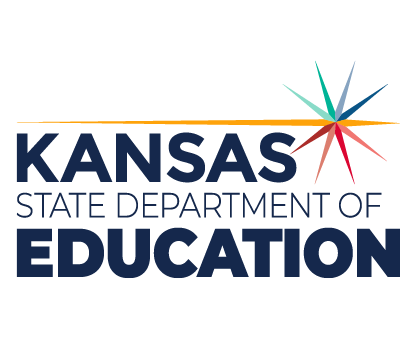 2023Summer Academies for TeachersThe Art of Teaching:  Instructional ArtistryJune 12-13, BuhlerJune 15-16, ColbyJuly 10-11, Lawrence High SchoolJuly 13-14, AtchisonSave the Date2023Summer Academies for TeachersThe Art of Teaching:  Instructional ArtistryJune 12-13, BuhlerJune 15-16, ColbyJuly 10-11, Lawrence High SchoolJuly 13-14, AtchisonSave the Date2023Summer Academies for TeachersThe Art of Teaching:  Instructional ArtistryJune 12-13, BuhlerJune 15-16, ColbyJuly 10-11, Lawrence High SchoolJuly 13-14, AtchisonSave the Date2023Summer Academies for TeachersThe Art of Teaching:  Instructional ArtistryJune 12-13, BuhlerJune 15-16, ColbyJuly 10-11, Lawrence High SchoolJuly 13-14, Atchison 